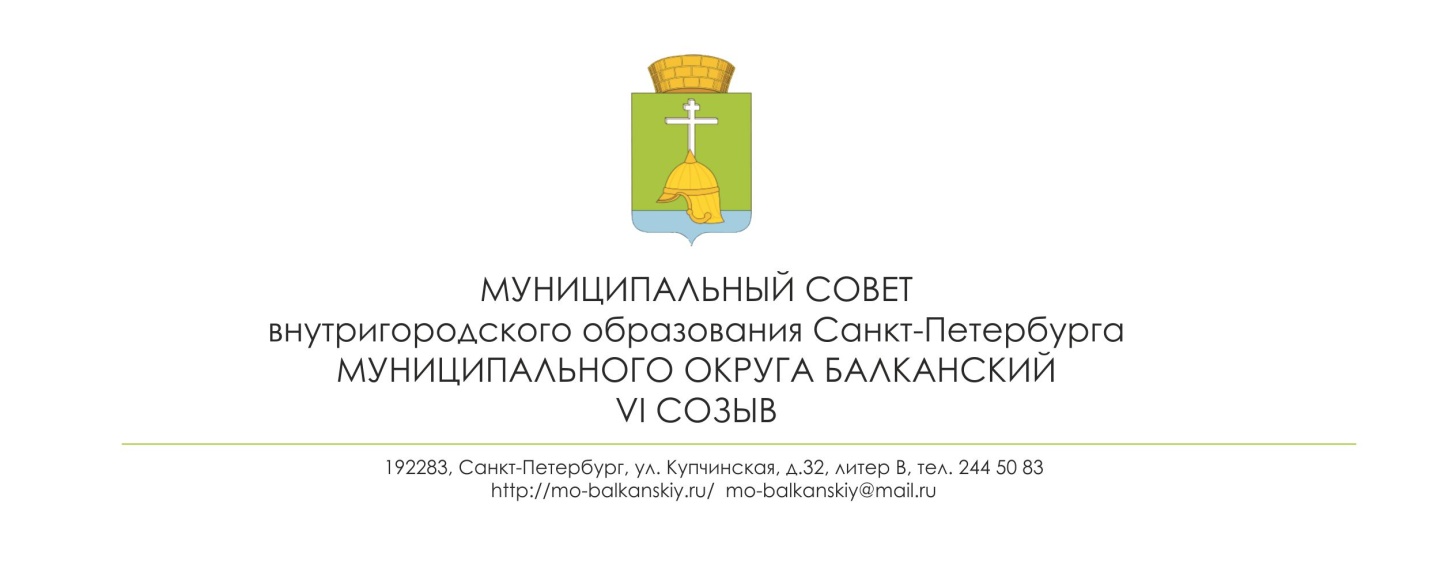 РЕШЕНИЕ24.11.2020                                                                                                                         № 35О назначении публичных слушаний по проекту решения «О внесении изменений в Устав  внутригородского муниципального образования Санкт-Петербурга муниципального округа Балканский» В целях обсуждения проектов муниципальных правовых актов по вопросам местного значения с участием жителей муниципального образования муниципального округа Балканский, в соответствии со статьёй  28 Федерального закона от 06.10.2003 № 131-ФЗ «Об общих принципах организации местного самоуправления в Российской Федерации», ст. 19 Закона Санкт-Петербурга от 23.09.2009 № 420-79 «Об организации местного самоуправления в Санкт-Петербурге», ст. 15 Устава МО Балканский, муниципальный советРЕШИЛ:Вынести на публичные слушания проект решения муниципального совета МО Балканский «О внесении изменений в Устав  внутригородского муниципального образования Санкт-Петербурга муниципального округа Балканский» (далее – решение).Назначить проведение публичных слушаний по проекту решения на 25 декабря 2020 года в 11 часов 00 минут в зале заседаний муниципального совета МО Балканский по адресу: Санкт-Петербург, ул. Купчинская, д.32, литер В.Утвердить состав комиссии для организации и проведения публичных слушаний:председатель – Лебедев С.А.,заместитель председателя – Агеева М.А., секретарь – Решетняк Р.Г.,члены комиссии – Апаницин В.Г, Травина М.В.Прием предложений по проекту решения осуществляется вышеназванной комиссией в помещении муниципального образования муниципального округа Балканский по понедельникам с 10.00 до 13.00 часов, по средам с 15.00 до 18.00 часов со дня опубликования до 25 декабря 2020 года. Комиссия в трехдневный срок готовит и передает в муниципальный совет протокол и заключение по результатам публичных слушаний от граждан предложений и замечаний, для опубликования и учета в ходе работы над проектом решения.Настоящее решение вступает в силу с момента его официального опубликования.Контроль исполнения настоящего решения возложить на Главу муниципального образования – председателя муниципального совета С.А. ЛебедеваГлава муниципального образования – председатель муниципального совета                                 С.А. Лебедев 